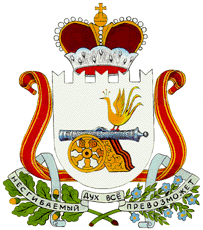 АДМИНИСТРАЦИЯБЕЛОХОЛМСКОГО СЕЛЬСКОГО ПОСЕЛЕНИЯГЛИНКОВСКОГО РАЙОНА      СМОЛЕНСКОЙ ОБЛАСТИП О С Т А Н О В Л Е Н И ЕВ целях приведения нормативного правового акта с действующим законодательством Российской Федерации Администрация Белохолмского сельского поселения Глинковского района Смоленской области  п о с т а н о в л я е т:Внести изменения в постановление Администрации Белохолмского сельского поселения Глинковского района Смоленской области от 01.09.2017г.№40 «Об утверждении Административного регламента по предоставлению муниципальной услуги «Заключение договоров бесплатной передачи в собственность граждан жилых помещений, находящихся в муниципальной собственности Белохолмского сельского поселения Глинковского района Смоленской области, занимаемых на условиях социального найма» следующие изменения:В раздел 5  пункта 5.7  внести следующие изменения:В подпункте 1 добавить абзац следующего содержания:   « В случае признания жалобы подлежащей удовлетворению в ответе заявителю дается информация о действиях осуществляемых  органом, предоставляющим муниципальную услугу, в целях незамедлительного устранения выявленных нарушений при оказании муниципальной услуги, а также приносят извинения за доставленные неудобства и указывают информацию о дальнейших действиях, которые необходимо совершить заявителю в целях получения муниципальной услуги.»В подпункте 2 добавить абзац следующего содержания: «В случае признания жалобы не подлежащей удовлетворению в ответе заявителю даются аргументированные разъяснения о причинах принятого решения, а также информация о порядке обжалования принятого решения.»     2.Настоящее постановление подлежит официальному обнародованию. 3.Контроль за исполнением настоящего постановления оставляю за собой.Глава муниципального образованияБелохолмского сельского поселенияГлинковского района Смоленской области                                  О.В.Терешкова от "21 "декабря   2018 г.№_44__                  д.Белый ХолмО внесении изменений в постановление Администрации Белохолмского  сельского поселения Глинковского района Смоленской области от 01.09.2017г.№40